INSTRUCCIONES: Este formulario fue diseñado para ayudar a los padres a presentar una queja del programa IDEA a nivel estatal. Proporcione cada uno de los datos que se le pide. Debe firmar y colocar la fecha de la queja. Debe alegar una violación que ocurrió no más de un año antes de la fecha en que la queja fue recibida por el departamento. Las quejas que presente fuera del horario de atención serán marcadas como recibidas el día hábil siguiente. Si deja de proporcionar algún dato puede que retarse la investigación a su queja. El departamento se comunicará con Ud. con respecto a su queja.Explique el problema que está experimentando el niño con respecto a la acción propuesta e incluya los hechos que correspondan al problema. Indique cómo el distrito escolar (u otra agencia de educación pública) violó la ley estatal o federal de educación especial. Indique la fecha en que transcurrió el evento. Detalle los hechos que apoyen sus afirmaciones. Use hojas adicionales o el dorso de esta hoja si fuera necesario.Resolución propuesta al problema (en la medida que los padres conozcan el problema, en este momento). Use hojas adicionales o el dorso de esta hoja si fuera necesario.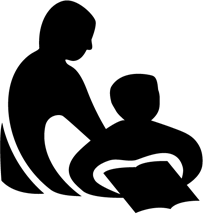 Departamento de Instrucción Pública de WisconsinFORMULARIO DE QUEJA SOBRE EL PROGRAMA DE LA LEY DE EDUCACIÓN PARA PERSONAS CON DISCAPACIDADES (IDEA) A NIVEL ESTATALPI-2117 (Rev. 03-21)Obligatorio por IDEA2004, 34 CFR 300.151-153, 300.509El uso de este formulario es voluntario.PRESENTACIÓN: Entregue una copia a su distrito escolar u otra agencia de educación pública. Envíe la copia original y firmada a:DIRECTORSPECIAL EDUCATION TEAMWISCONSIN DEPARTMENT OF PUBLIC INSTRUCTIONP. O. BOX 7841MADISON, WI 53707-7841FAX: (608) 267-3746FOR DPI USECase No. AssignedDue Date Mo./Day/Yr.Date Received Mo./Day/Yr.I. DATOS GENERALESI. DATOS GENERALESI. DATOS GENERALESNombre del demandanteNombre del demandanteNombre del demandanteRelación con el niñoRelación con el niñoRelación con el niñoRelación con el niñoCorreo electrónico del demandanteCorreo electrónico del demandanteCorreo electrónico del demandanteCorreo electrónico del demandanteCorreo electrónico del demandanteDomicilio Calle, Ciudad, Estado, Código Postal (Medio de comunicación preferido: Marque uno Correo electrónico   Correo postal)Domicilio Calle, Ciudad, Estado, Código Postal (Medio de comunicación preferido: Marque uno Correo electrónico   Correo postal)Domicilio Calle, Ciudad, Estado, Código Postal (Medio de comunicación preferido: Marque uno Correo electrónico   Correo postal)Domicilio Calle, Ciudad, Estado, Código Postal (Medio de comunicación preferido: Marque uno Correo electrónico   Correo postal)Domicilio Calle, Ciudad, Estado, Código Postal (Medio de comunicación preferido: Marque uno Correo electrónico   Correo postal)Domicilio Calle, Ciudad, Estado, Código Postal (Medio de comunicación preferido: Marque uno Correo electrónico   Correo postal)Domicilio Calle, Ciudad, Estado, Código Postal (Medio de comunicación preferido: Marque uno Correo electrónico   Correo postal)Domicilio Calle, Ciudad, Estado, Código Postal (Medio de comunicación preferido: Marque uno Correo electrónico   Correo postal)Domicilio Calle, Ciudad, Estado, Código Postal (Medio de comunicación preferido: Marque uno Correo electrónico   Correo postal)Domicilio Calle, Ciudad, Estado, Código Postal (Medio de comunicación preferido: Marque uno Correo electrónico   Correo postal)Domicilio Calle, Ciudad, Estado, Código Postal (Medio de comunicación preferido: Marque uno Correo electrónico   Correo postal)Teléfono diurno Área/N.ºMarque uno OpcionalHispano/LatinoNo hispano/LatinoMarque uno OpcionalHispano/LatinoNo hispano/LatinoMarque todas las opciones que correspondan Opcional:Indio americano/Nativo de Alaska	Asiático	Negro/AfroamericanoNativo de Hawaii/Otro isleño del Pacífico	BlancoMarque todas las opciones que correspondan Opcional:Indio americano/Nativo de Alaska	Asiático	Negro/AfroamericanoNativo de Hawaii/Otro isleño del Pacífico	BlancoMarque todas las opciones que correspondan Opcional:Indio americano/Nativo de Alaska	Asiático	Negro/AfroamericanoNativo de Hawaii/Otro isleño del Pacífico	BlancoMarque todas las opciones que correspondan Opcional:Indio americano/Nativo de Alaska	Asiático	Negro/AfroamericanoNativo de Hawaii/Otro isleño del Pacífico	BlancoMarque todas las opciones que correspondan Opcional:Indio americano/Nativo de Alaska	Asiático	Negro/AfroamericanoNativo de Hawaii/Otro isleño del Pacífico	BlancoMarque todas las opciones que correspondan Opcional:Indio americano/Nativo de Alaska	Asiático	Negro/AfroamericanoNativo de Hawaii/Otro isleño del Pacífico	BlancoMarque todas las opciones que correspondan Opcional:Indio americano/Nativo de Alaska	Asiático	Negro/AfroamericanoNativo de Hawaii/Otro isleño del Pacífico	BlancoMarque todas las opciones que correspondan Opcional:Indio americano/Nativo de Alaska	Asiático	Negro/AfroamericanoNativo de Hawaii/Otro isleño del Pacífico	BlancoMarque todas las opciones que correspondan Opcional:Indio americano/Nativo de Alaska	Asiático	Negro/AfroamericanoNativo de Hawaii/Otro isleño del Pacífico	BlancoMarque todas las opciones que correspondan Opcional:Indio americano/Nativo de Alaska	Asiático	Negro/AfroamericanoNativo de Hawaii/Otro isleño del Pacífico	BlancoNombre del niñoFecha de nacimiento del niño Mes/Día/AñoFecha de nacimiento del niño Mes/Día/AñoFecha de nacimiento del niño Mes/Día/AñoFecha de nacimiento del niño Mes/Día/AñoFecha de nacimiento del niño Mes/Día/Año*Dirección de domicilio del niño Calle, Ciudad, Estado, Código Postal*Dirección de domicilio del niño Calle, Ciudad, Estado, Código Postal*Dirección de domicilio del niño Calle, Ciudad, Estado, Código Postal*Dirección de domicilio del niño Calle, Ciudad, Estado, Código Postal*Dirección de domicilio del niño Calle, Ciudad, Estado, Código Postal*Dirección de domicilio del niño Calle, Ciudad, Estado, Código PostalDistrito escolar que corresponde al domicilio del niñoDistrito escolar que corresponde al domicilio del niñoDistrito escolar que corresponde al domicilio del niñoDistrito escolar que corresponde al domicilio del niñoDistrito escolar que corresponde al domicilio del niñoDistrito escolar que corresponde al domicilio del niñoNombre de la escuela adonde asiste el niñoNombre de la escuela adonde asiste el niñoNombre de la escuela adonde asiste el niñoNombre de la escuela adonde asiste el niñoNombre de la escuela adonde asiste el niñoNombre de la escuela adonde asiste el niñoII. FIRMAII. FIRMAII. FIRMAII. FIRMAII. FIRMAFirma del demandante ObligatorioFirma del demandante ObligatorioFirma del demandante ObligatorioFirma del demandante ObligatorioFirma del demandante ObligatorioFirma del demandante ObligatorioFirma del demandante ObligatorioFirma del demandante ObligatorioFirma del demandante ObligatorioFirma del demandante ObligatorioFecha en que se firma Mes/Día/Año.Fecha en que se firma Mes/Día/Año.III. DESCRIPCIÓN DEL PROBLEMAIII. DESCRIPCIÓN DEL PROBLEMAIII. DESCRIPCIÓN DEL PROBLEMAIII. DESCRIPCIÓN DEL PROBLEMAIII. DESCRIPCIÓN DEL PROBLEMAIV. RESOLUCIÓN PROPUESTA